Mrs. Smith’s 4th Grade Superstars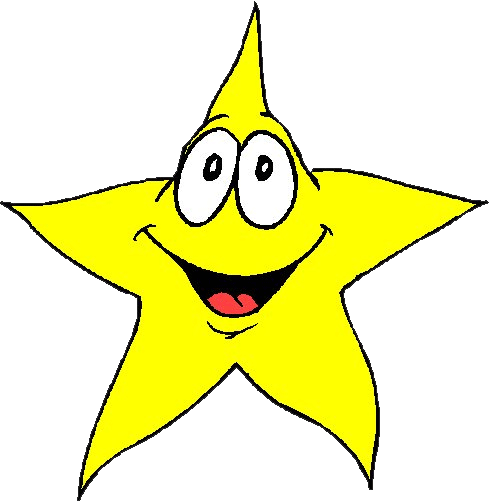 Suggested Supply ListHi!  Welcome to the 4th grade!  I am looking forward to an exciting and rewarding school year.  Recommended Supplies 3-ring binder with 2 ½ ” rings4 spiral notebooks (green, red, blue, yellow)4 two-pocket folders without prongs (green, red, blue, yellow) 8 subject dividers 1 box of thick markers1 box of thin markers1-2 pkgs. of lined loose leaf paperGlue sticks#2 pencils/mechanical pencils1 set of 4 highlighters (different colors)Items we will need for projects are: paper towelsold magazinesGallon size & sandwich size Ziploc baggiespaper platesRemember to save: Box Tops for Education Classroom Community Use:  2 boxes of Kleenex1 bottle hand sanitizer1-2 packages of baby wipes and/or Clorox wipestreasure box goodies (found in the party aisle of any store)Special Note:  Bellair is replenishing our Emergency Preparedness Buckets, and we are asking each 4th grade student to bring in one box of Granola bars.While all the items will be helpful for your child to have, it is not necessary to purchase everything.  Any items you are able to supply would greatly be appreciated.Sincerely,Mrs. SmithArizona law requires that public schools provide supplies required for academic success.  This list represents optional, supplementary items which you may supply, at your discretion.  If you have questions, feel free to contact the school.